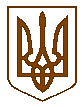 УКРАЇНАБілокриницька   сільська   радаРівненського   району    Рівненської    області(чотирнадцята чергова сесія сьомого скликання)ПРОЕКТ РІШЕННЯвід  07 грудня 2016 року                                                                                   Про затвердження штатного розписута тарифних розрядів працівників Білокриницького будинку культури  на 2017 рікВИРІШИЛА:Затвердити  штатний розпис працівників Білокриницького будинку культури в кількості 4шт. один. у складі:Директор будинку культури                         1 шт.од.Художній керівник                                         1 шт.од.Керівник колективу                                       1 шт.од.Керівник підготовчої студії                         1 шт.од.Технічний працівник                                      1 шт.од.Всього:                                                            5 шт.од.Затвердити  тарифні розряди працівників Білокриницького будинку культури:директору будинку культури – 13 розряд;керівнику колективу – 10 розряд;художньому керівнику – 9 розряд;керівнику підготовчої  студії – 7 розряд;технічному працівнику  – 2 розряд.Контроль за виконанням даного рішення покласти на постійну комісію сільської ради з питань бюджету та фінансів  О. Зданевич.Сільський голова                                                                                      Т. Гончарук   УКРАЇНАБілокриницька   сільська   радаРівненського   району    Рівненської    області(чотирнадцята чергова сесія сьомого скликання)ПРОЕКТ РІШЕННЯвід  07 грудня 2016 року                                                                                   Про затвердження штатного розписута тарифних розрядів працівників Білокриницького будинку культури  на 2017 рікВИРІШИЛА:Затвердити  штатний розпис працівників Білокриницького будинку культури в кількості 4шт. один. у складі:Директор будинку культури                         1 шт.од.Художній керівник                                         1 шт.од.Керівник колективу                                       1 шт.од.Керівник підготовчої студії                         1 шт.од.Технічний працівник                                      1 шт.од.Всього:                                                            5 шт.од.Затвердити  тарифні розряди працівників Білокриницького будинку культури:директору будинку культури – 13 розряд;керівнику колективу – 10 розряд;художньому керівнику – 9 розряд;керівнику підготовчої  студії – 7 розряд;технічному працівнику  – 2 розряд.Контроль за виконанням даного рішення покласти на постійну комісію сільської ради з питань бюджету та фінансів  О. Зданевич.Сільський голова                                                                                      Т. Гончарук                                                                  